        КАРАР                                        № 32                ПОСТАНОВЛЕНИЕ  «09» июль 2015 й.                                                                 «09» июля 2015 г.О присвоении почтового адреса  земельному участку на территории сельского поселения Янгантауский сельсовет муниципального района Салаватский район Республики Башкортостан.             В целях упорядочения названий улиц и номеров домов в населенных пунктах сельского поселения Янгантауский сельсовет, в соответствии с Федеральным законом №131 – ФЗ «Об общих принципах организации местного самоуправления в Российской Федерации». Уставом сельского поселения Янгантауский сельсовет муниципального района Салаватский район Республики Башкортостан. В связи с ходатайством ГУП санатория «Янган-Тау»ПОСТОНОВЛЯЕТ:1. Объекту: Трансформаторная подстанция ПС-110/10 кВ «Янган-Тау», присвоить почтовый адрес: 452492, Республика Башкортостан, Салаватский район, Восточная окраина д.Чулпан в 10  метрах от автомобильной дороги «Чулпан- Новые Турнали», рядом с опорой ВЛ-110 кВ № 288Глава сельского поселения Янгантауский сельсовет	М.М. ГариповБАШҠОРТОСТАН  РЕСПУБЛИКАҺЫСАЛАУАТ РАЙОНЫ МУНИЦИПАЛЬ РАЙОНЫНЫҢ ЯНҒАНТАУ АУЫЛСОВЕТЫ АУЫЛ БИЛӘМӘҺЕ ХАКИМИӘТЕ452492, Сулпан  ауылыЙәшел урамы, 13 йорттел. (34777) 2-88-22, 2-88-52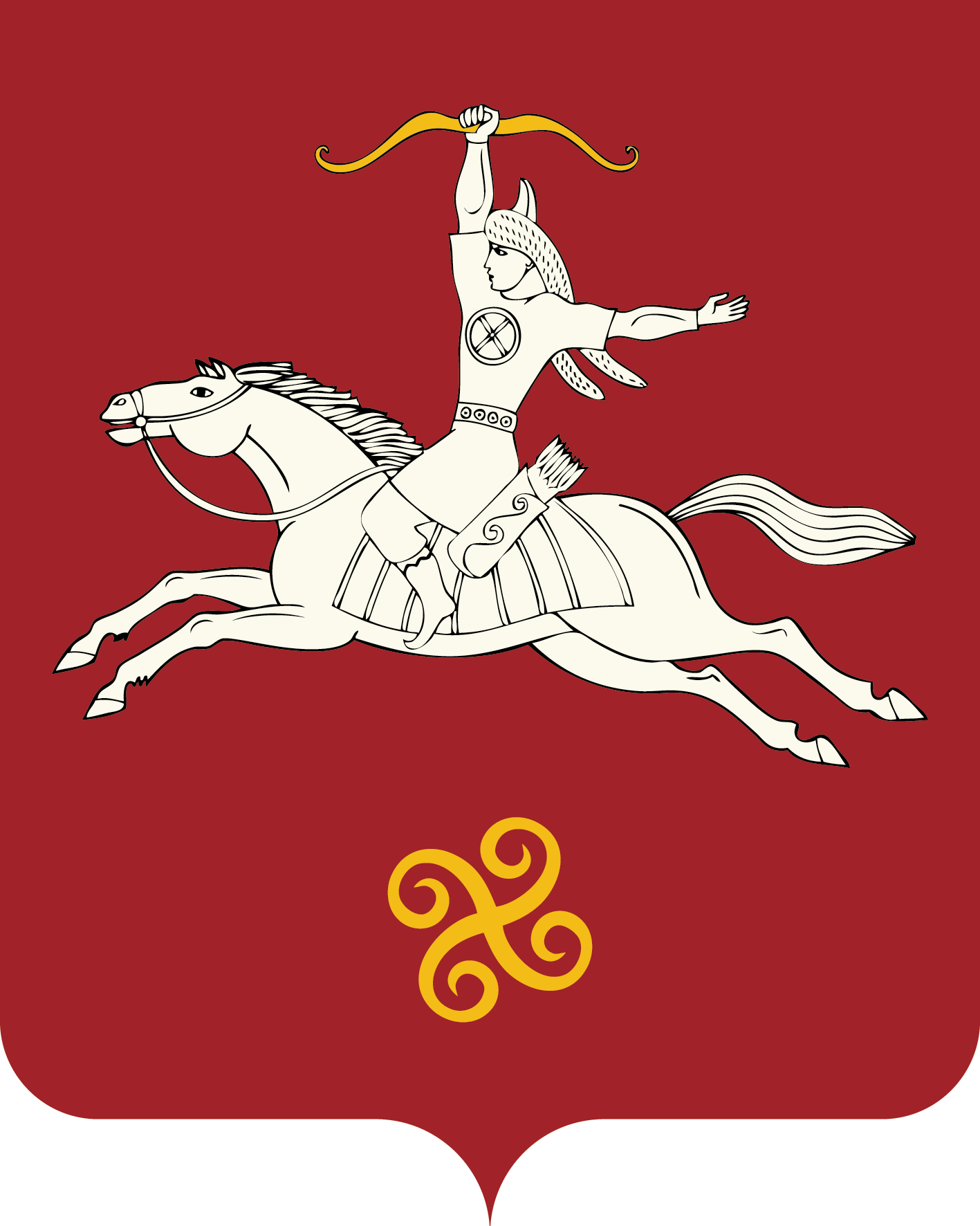 РЕСПУБЛИКА БАШКОРТОСТАНАДМИНИСТРАЦИЯ СЕЛЬСКОГО ПОСЕЛЕНИЯ ЯНГАНТАУСКИЙ СЕЛЬСОВЕТ МУНИЦИПАЛЬНОГО РАЙОНАСАЛАВАТСКИЙ РАЙОН452492, д.Чулпан, ул.Зелёная, д.13тел. (34777) 2-88-22, 2-88-52